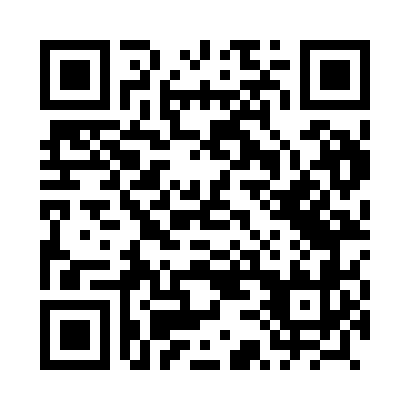 Prayer times for Stryjno, PolandMon 1 Apr 2024 - Tue 30 Apr 2024High Latitude Method: Angle Based RulePrayer Calculation Method: Muslim World LeagueAsar Calculation Method: HanafiPrayer times provided by https://www.salahtimes.comDateDayFajrSunriseDhuhrAsrMaghribIsha1Mon4:296:2812:575:247:279:192Tue4:266:2612:575:257:299:213Wed4:246:2312:565:277:319:234Thu4:216:2112:565:287:329:255Fri4:186:1912:565:297:349:276Sat4:156:1712:565:307:369:307Sun4:126:1412:555:317:379:328Mon4:096:1212:555:337:399:349Tue4:066:1012:555:347:419:3710Wed4:036:0812:545:357:429:3911Thu4:006:0612:545:367:449:4112Fri3:576:0312:545:377:469:4413Sat3:546:0112:545:387:479:4614Sun3:515:5912:535:397:499:4915Mon3:485:5712:535:417:519:5116Tue3:455:5512:535:427:529:5417Wed3:425:5312:535:437:549:5618Thu3:395:5012:535:447:569:5919Fri3:355:4812:525:457:5710:0120Sat3:325:4612:525:467:5910:0421Sun3:295:4412:525:478:0110:0722Mon3:265:4212:525:488:0210:0923Tue3:235:4012:525:498:0410:1224Wed3:195:3812:515:508:0610:1525Thu3:165:3612:515:518:0710:1826Fri3:135:3412:515:528:0910:2127Sat3:095:3212:515:538:1010:2428Sun3:065:3012:515:548:1210:2629Mon3:025:2812:515:558:1410:2930Tue2:595:2612:505:578:1510:32